Sıfır Atık Tanıtım toplantılarımız İlçe sıfır atık koordinatörlerimiz tarafından tüm ilçelerde okul koordinatörlerinin katılımıyla gerçekleştirildi.  Toplantılarda projenin amacı ve önemine değinilerek okul koordinatörlerinin üzerine düşün görev ve sorumluluklardan bahsedildi.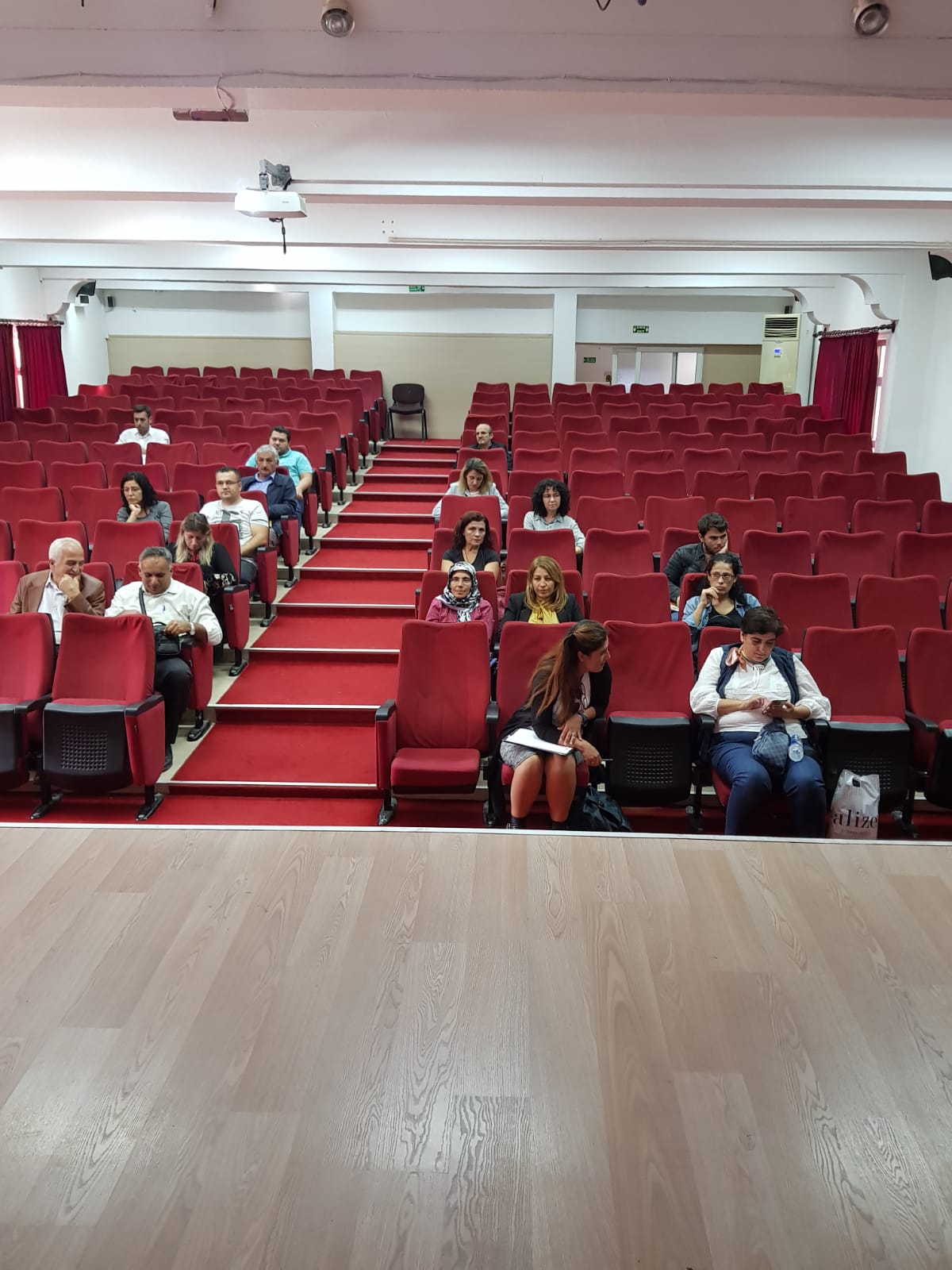 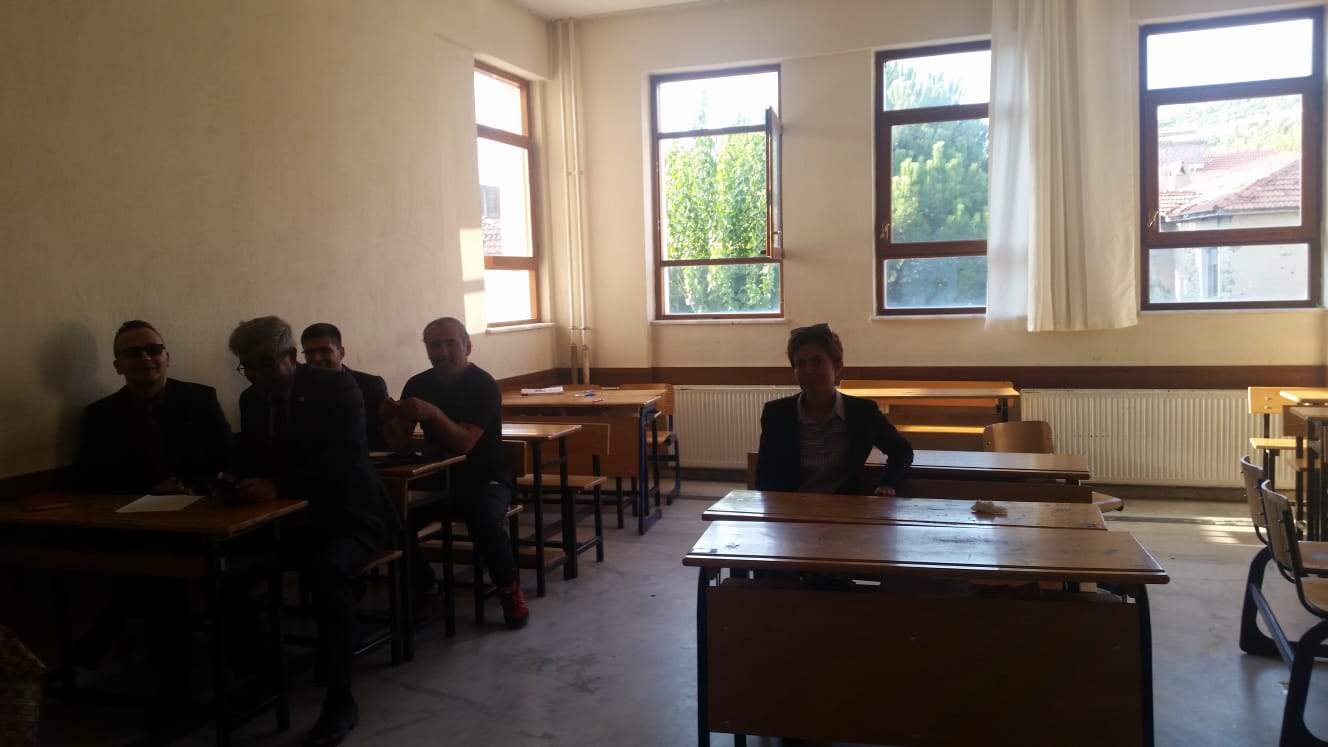 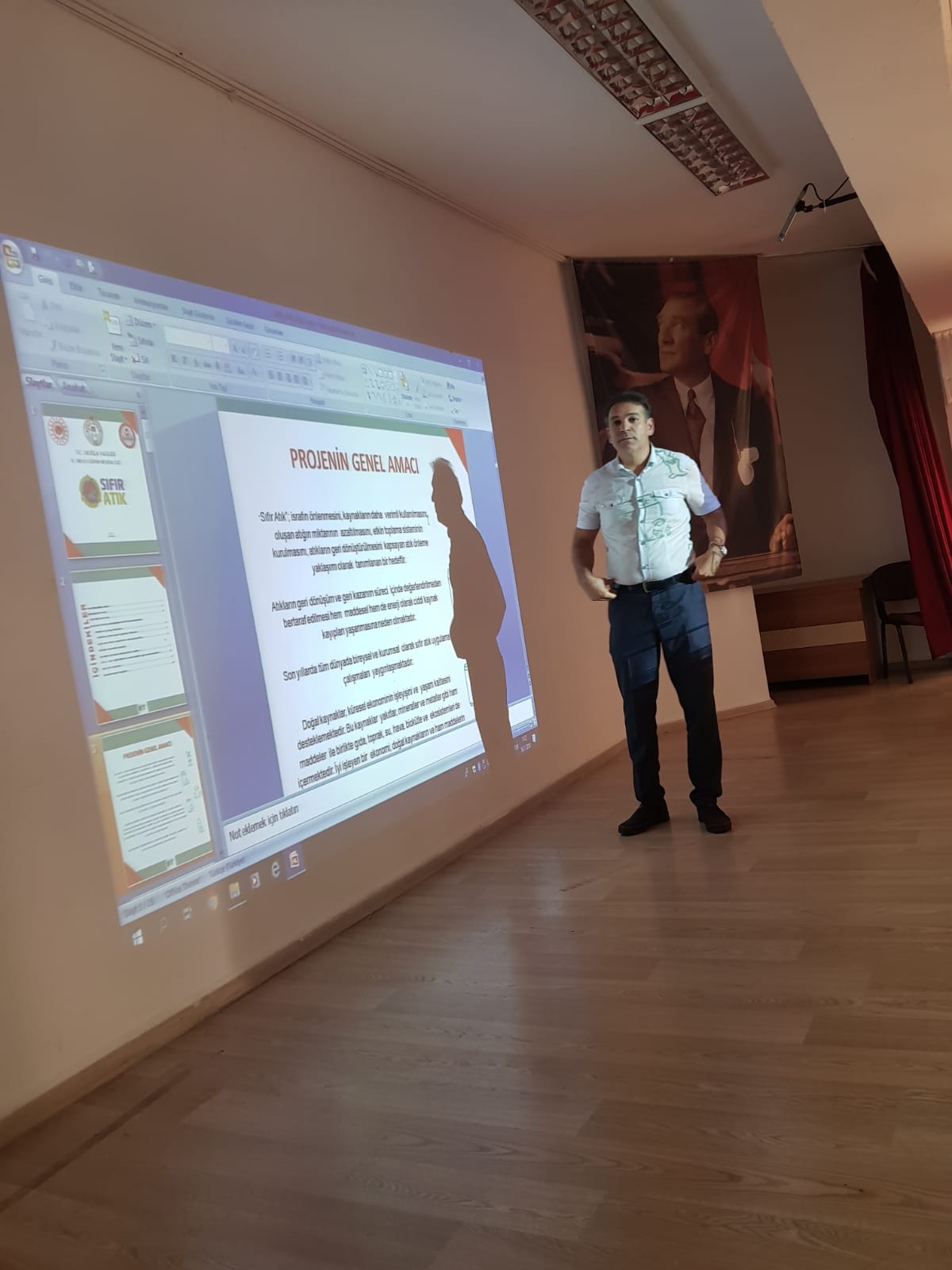 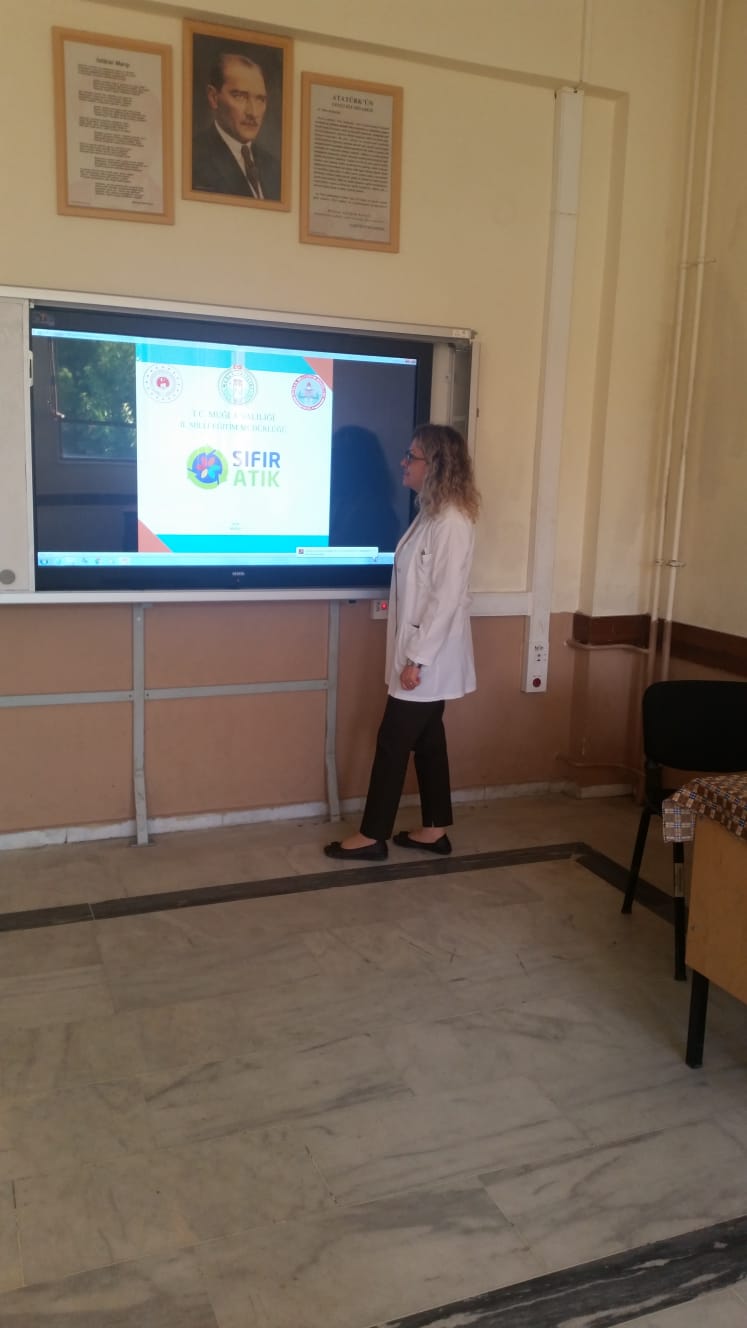 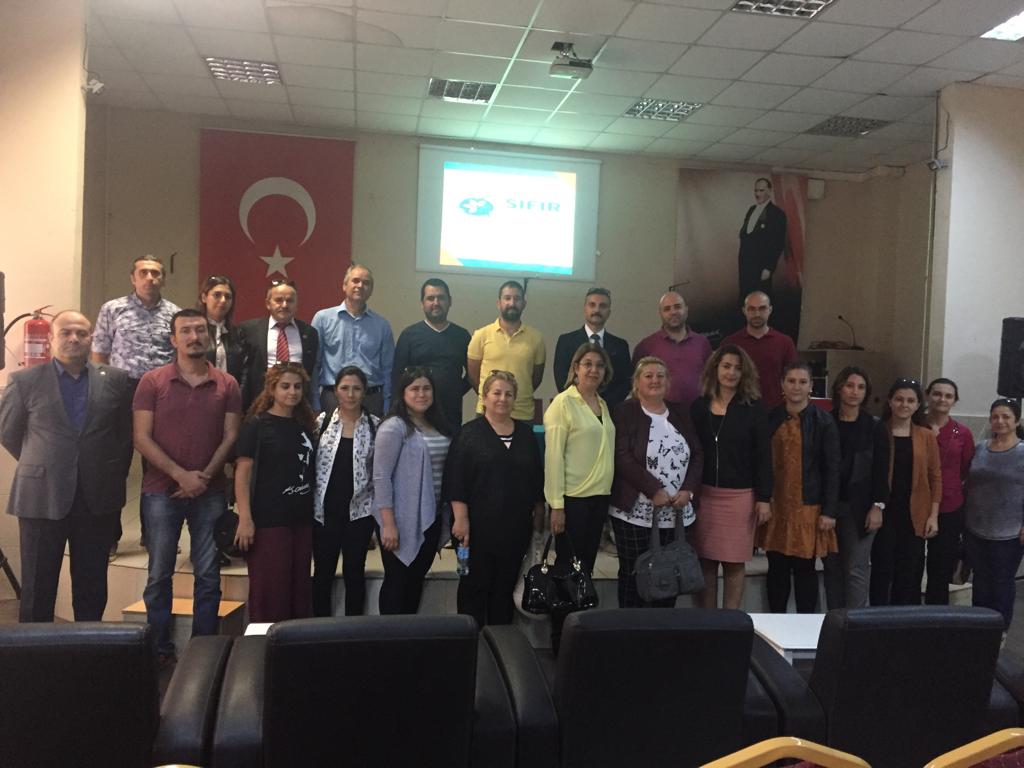 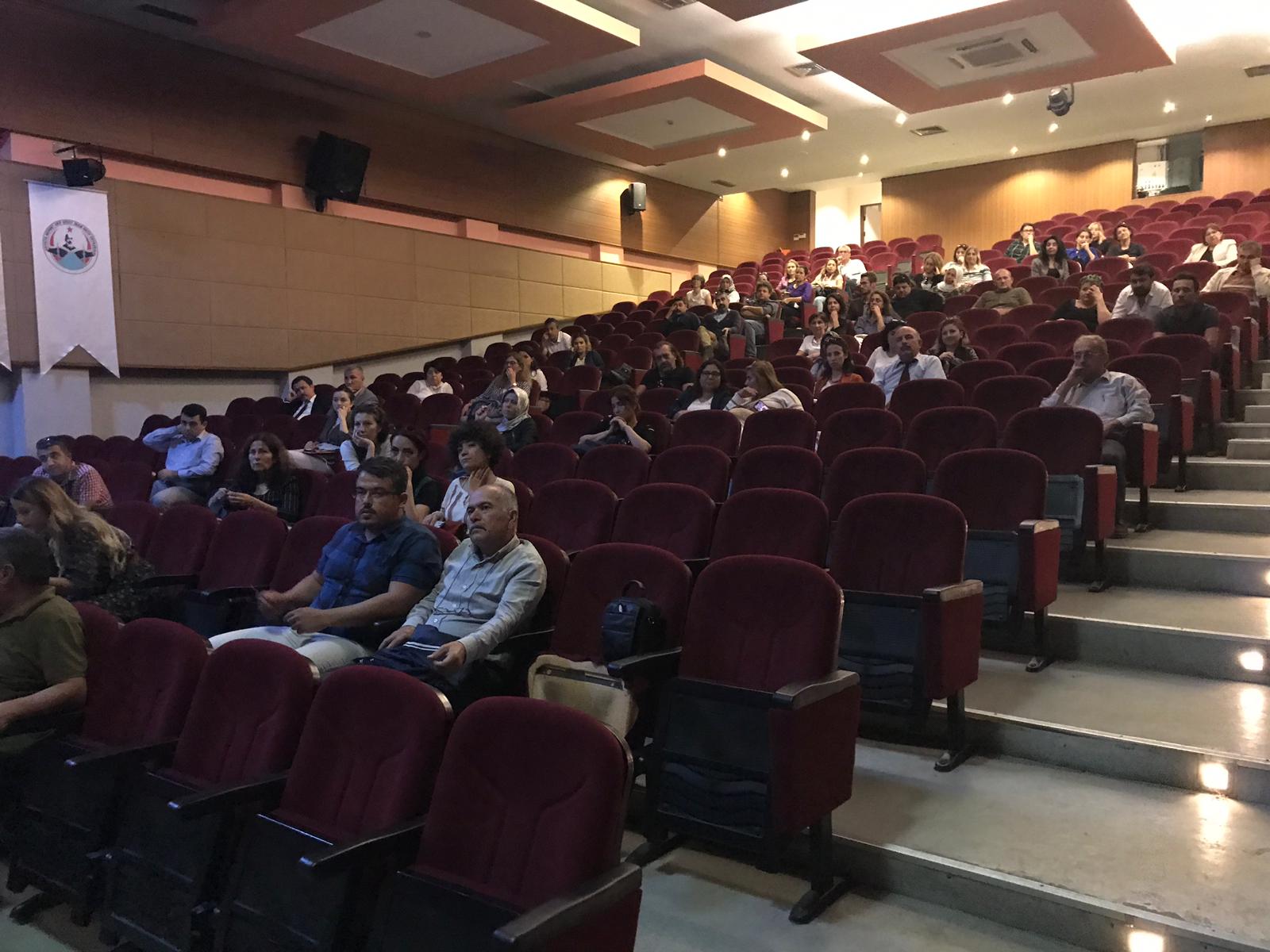 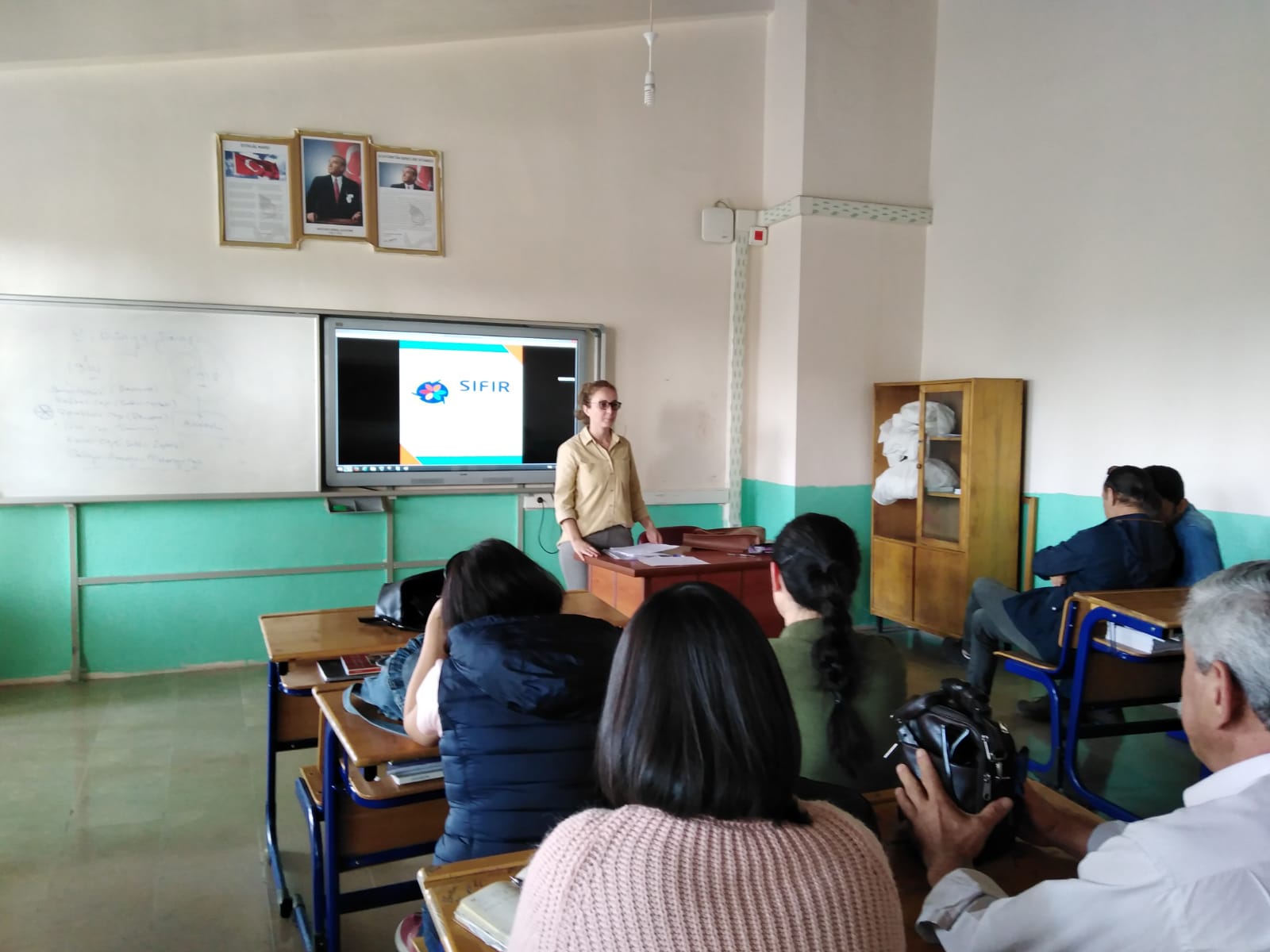 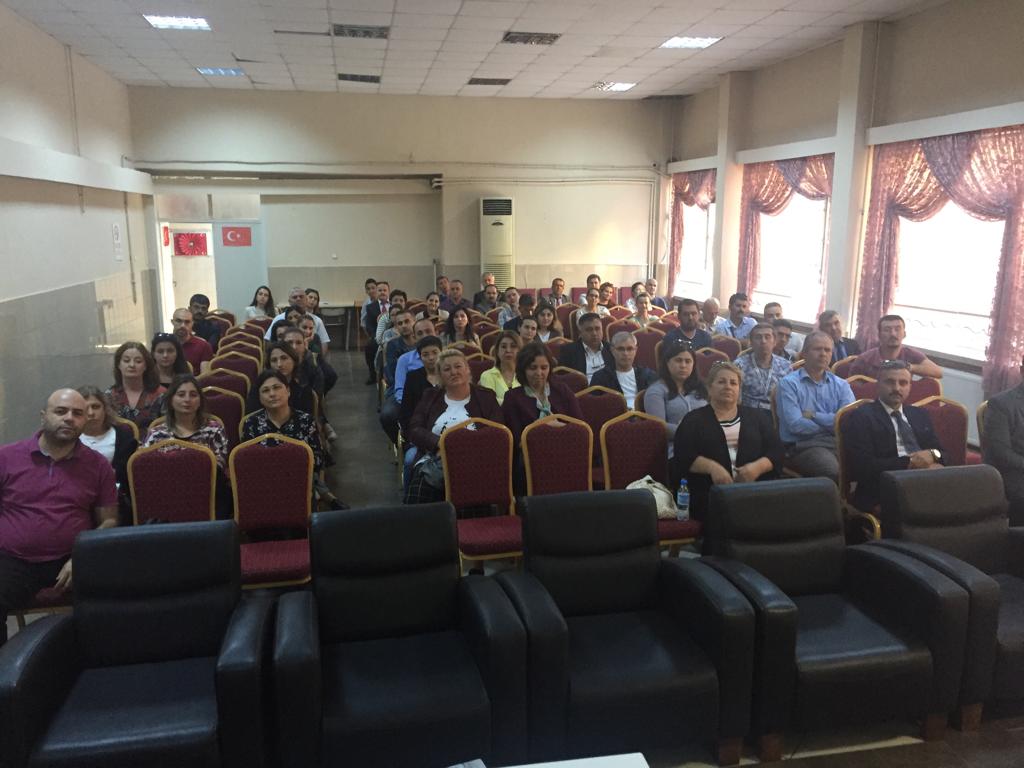 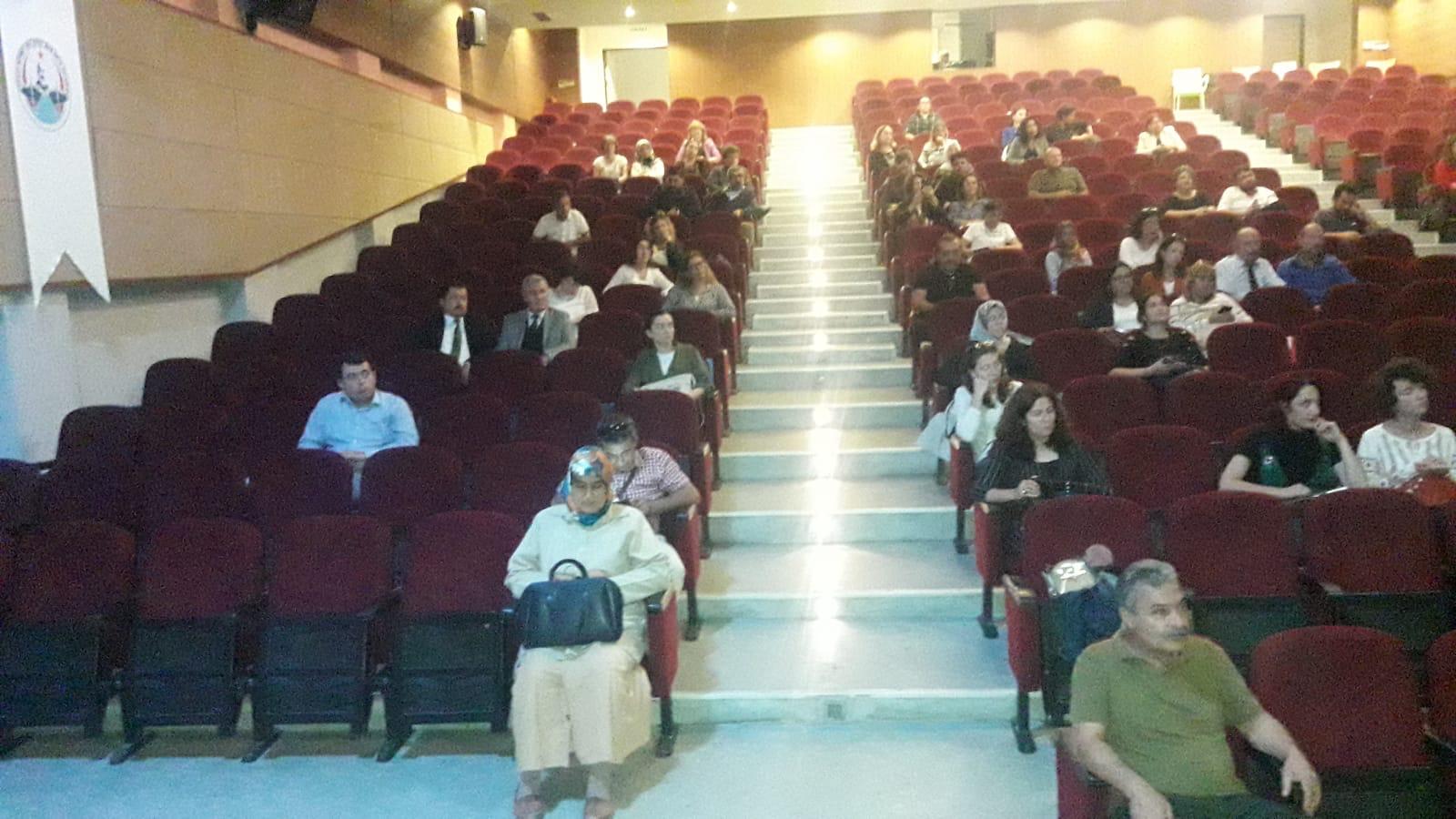 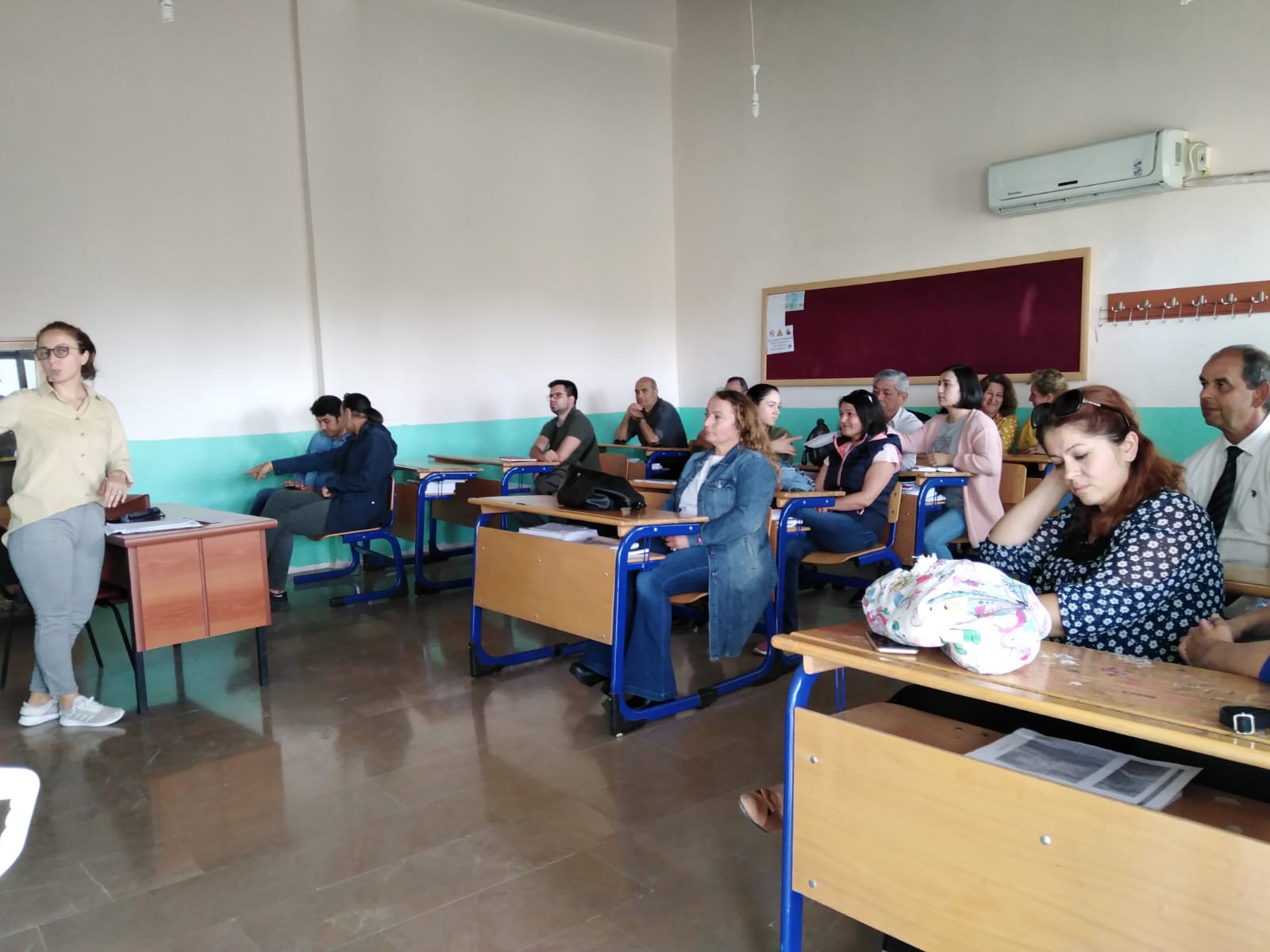 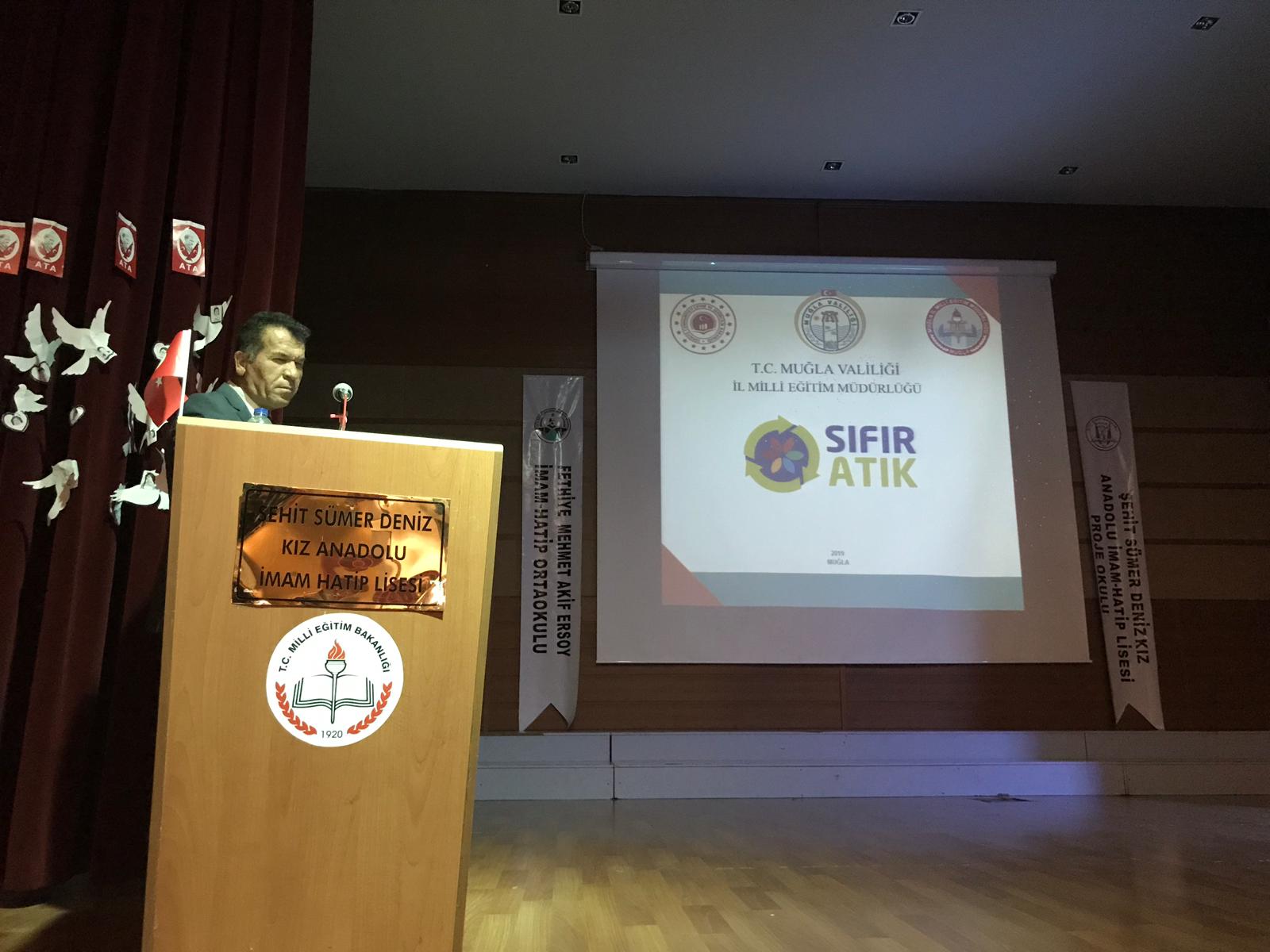 